아산정책연구원(원장 함재봉, www.asaninst.org)은 12일, 한미동맹 65주년을 맞아 美 우드로윌슨센터와 『한반도 평화 전망과 한미동맹 진단(Lasting Peace? Prospects for Peace on the Korean Peninsula and the State of the ROK-US Alliance 65 Years after the Armistice Agreement)』을 주제로 전문가 좌담회를 공동 개최한다고 밝혔다. 좌담회는 17일 오전 9시부터 오후 12시 30분까지 종로구 경희궁1가길에 소재한 연구원 강당에서 열린다. 남북/미북정상회담 이후 한반도 평화 및 북한 비핵화에 대한 찬반이 첨예하게 대립하는 가운데, 좌담회는 △동북아 지역 동맹과 지정학(The Alliance and Geopolitics in Northeast Asia)[세션 1], △북한과 한반도 평화 전망(North Korea and Prospects for Peace) [세션 2]을 주제로 하여 총 2회에 걸쳐 진행된다. 각 세션은 약 1시간 동안 진행될 예정이다. 세션 1에는 최강 아산정책연구원 부원장, 토마스 허바드(Thomas Hubbard) 전 주한미국대사, 웨인 에어(Wayne Eyre) 유엔사령부 부사령관, 김성한 고려대학교 국제대학원 교수가 패널로 참여하며, 제인 펄레즈(Jane Perlez) 뉴욕타임즈 베이징지국장이 사회를 맡는다. 세션 2에는 신범철 아산정책연구원 선임연구위원, 조세프 윤(Joseph Yun) 前 미국무부 대북정책 특별대표, 진 리(Jean Lee) 윌슨센터 공공정책 국장, 천영우 前 외교안보수석이 패널로 참여하며, 조너선 쳉(Jonathan Cheng) 월스트리트저널 한국지국장이 사회를 맡는다. 한편, 세션에 앞서 해리 해리스(Harry Harris) 주한미국대사가 기조연설을 할 예정이다. 특별히, 조세프 윤(Joseph Yun) 前 미국무부 대북정책 특별대표, 진 리(Jean Lee) 윌슨센터 공공정책 국장 등은 좌담회 이후 세션 주제와 관련한 기자회견을 계획하고 있다. *취재를 희망하는 언론은 16일(화) 오후 15시까지 1)소속 2)성명 3)연락처를 홍보실(communications@asaninst.org/ 02-3701-7377)로 알려주시기 바랍니다.* 한/영 동시통역이 제공됩니다.* 주차공간이 협소하오니, 가급적 대중교통을 이용하시거나 서울 역사박물관 주차장을 이용하여 주시기 바랍니다.*[참고자료 1] ‘한반도 평화 전망과 한미동맹 진단’ 공개 전문가 좌담회 개요*[참고자료 2] ‘한반도 평화 전망과 한미동맹 진단’ 공개 전문가 좌담회 영문 초청장아산정책硏∙美 우드로윌슨센터, ‘한반도 평화 전망과 한미동맹 진단’ 공개 전문가 좌담회 일    시 : 2018년 10월 17일(수) 9:00 ~ 12:30장    소 : 아산정책연구원, 1층 강당프로그램 개요     ※ 프로그램 및 패널/사회자는 상황에 따라 변경될 수 있습니다.The Woodrow Wilson International Center for Scholars and the Asan Institute for Policy Studies present:Lasting peace? Prospects for peace on the Korean Peninsula and the state of the U.S.-ROK Alliance 65 years after the Armistice AgreementThe 65th anniversary of the ROK-US alliance is marked by significant milestones and profound shifts in policy. It was only a year ago that South Korea underwent a domestic political crisis, while the leaders of North Korea and the United States exchanged heated words, matched by a series of provocations and military posturing that signaled a possible opening salvo to another conflict on the Korean Peninsula. The leaders of these three countries since have embarked on a policy of intense diplomatic engagement with the hope for a peaceful resolution to the North Korean nuclear crisis. Skeptics, however, question the value of this approach, given the history of past negotiations with North Korea. Within the broader regional context of great power competition, the leaders of the US and South Korea also work to manage and redefine the alliance by renegotiating the Special Measures Agreement (SMA), their free trade agreement (FTA), and transfer of wartime operational control (OPCON). Will the two countries succeed in maintaining the existing alliance relations for years to come? Will the alliance need to be redefined or reshaped? If so, how? Will the two countries succeed in finally resolving (if not addressing) the North Korean nuclear issue? How should the two countries best address these challenges?The Woodrow Wilson Center and the Asan Institute for Policy Studies bring together thought leaders and decision makers from the United States and South Korea to discuss the prospects for peace with North Korea and the state of the ROK-US alliance, 65 years after a partnership forged in the trenches of war. Join us on Wednesday, October 17th, at the Asan Institu of the te for Policy Studies in Seoul, South Korea, for discussion about the present and future Korean Peninsula.  ●      Date: Wednesday, Oct. 17, 2018●      Time: 9:00 am to 12:00 pm●      Location: Asan Institute for Policy Studies in Seoul, South Korea●      Simultaneous interpretation will be provided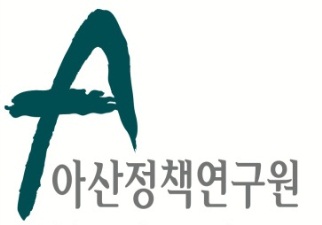 보 도 자 료  Press Release보 도 자 료  Press Release2018년 10월 12일배포 후 바로 보도 가능합니다.총 4 장담당: 홍보실 전화: 02-3701-7377이메일: communications@asaninst.org참고 자료 1 시간프로그램발표자소속 및 직책09:00-09:05개회사09:05-09:10환영사09:10-09:30개막연설제인 하먼우드로윌슨센터 소장09:10-09:30기조연설해리 해리스주한미국대사09:30-10:30세션Ⅰ한미동맹과동북아시아의 지정학제인 펄레즈
 (사회자)뉴욕타임스 베이징지국장09:30-10:30세션Ⅰ한미동맹과동북아시아의 지정학최 강아산정책연구원 부원장09:30-10:30세션Ⅰ한미동맹과동북아시아의 지정학토마스 허바드전 주한미국대사09:30-10:30세션Ⅰ한미동맹과동북아시아의 지정학웨인 에어주한유엔군사령부 부사령관09:30-10:30세션Ⅰ한미동맹과동북아시아의 지정학김성한고려대학교10:30-10:45휴식10:45-11:45세션 Ⅱ북한과 평화전망 조너선 쳉
 (사회자) 월스트리트저널 서울지국장10:45-11:45세션 Ⅱ북한과 평화전망 천영우 한반도미래포럼 이사장10:45-11:45세션 Ⅱ북한과 평화전망 진  리 우드로윌슨센터 한국사·정책센터장10:45-11:45세션 Ⅱ북한과 평화전망 신범철 아산정책연구원 선임연구위원10:45-11:45세션 Ⅱ북한과 평화전망 조셉 윤 미국평화연구소 선임고문11:45-12:00폐회사폐회사폐회사참고 자료 2 